PRESSEINFORMATIONFührungswechsel bei Fronius im Vertrieb Österreich PWWels, 11.02.2020. Der Vertrieb der Business Unit Perfect Welding in Österreich erhält eine neue Leitung: Stefan Mayr ist mit Jänner 2020 neuer Vertriebsleiter und tritt damit die Nachfolge von Andreas Barth an, der sich innerbetrieblich verändert.Mit Stefan Mayr bekommt der Vertrieb Österreich ein neues und zugleich bekanntes Gesicht. Der 38-jährige ist seit 1997 für Fronius tätig, wovon er insgesamt 11 Jahre in den USA beschäftigt war. Der bei Fronius gelernte Elektrotechniker war dort als Experte für Widerstandspunktschweißen, im technischen Vertrieb und als Key Account Manager für Roboter & Integratoren von 2006 bis 2014 beschäftigt. Nach einem 2jährigen Projekt bei Fronius International in Österreich übernahm er im Jahr 2016 die Leitung der amerikanischen Tochtergesellschaft im Bereich Vertrieb und Marketing. In dieser Funktion hatte er bis 2020 die Verantwortung, die Business Unit Perfect Welding in den USA weiter auszubauen und als Mitglied des „Fronius USA board of directors“ das Unternehmen Fronius USA LLC mit seinen 180 Mitarbeitern weiter zu stärken.Somit übernimmt nun ein echter Kenner den Vertrieb im Heimatmarkt des Innovationsführers. Mit über 50 Mitarbeitern steht Fronius in Österreich den Kunden der Schweißtechnik mit Kompetenz vor Ort zur Verfügung. Aufgrund des flächendeckenden Vertriebsnetzes durch eigene Verkaufs- und Serviceteams bzw. zertifizierte Vertragshändler sind Techniker bzw. Fachberater binnen einer Stunde Fahrzeit beim Kunden. „Als österreichisches Unternehmen, welches in Österreich entwickelt, produziert und serviciert, ist unser Anspruch, jedem Unternehmen sowie jeder Person in Österreich, die perfekte Lösung rund ums Schweißen bieten zu können. Dabei ist es in unserer DNA verankert, jedem Kunden ein fantastisches Kauf- sowie Serviceerlebnis sicherzustellen“, betont Mayr.Fotos: Fronius International GmbH, Abdruck honorarfreiFronius International GmbHFronius International ist ein österreichisches Unternehmen mit Firmensitz in Pettenbach und weiteren Standorten in Wels, Thalheim, Steinhaus und Sattledt. 1945 von Günter Fronius gegründet, feiert das Traditionsunternehmen im Jahr 2020 sein 75-jähriges Jubiläum. Der regionale Ein-Mann-Betrieb hat sich zu einem Global Player mit weltweit mehr als 4.760 Mitarbeitern entwickelt, der heute in den Bereichen Schweißtechnik, Photovoltaik und Batterieladetechnik tätig ist. Der Exportanteil mit 92 Prozent wird mit 30 internationalen Fronius Gesellschaften und Vertriebspartnern/ Repräsentanten in mehr als 60 Ländern erreicht. Mit innovativen Produkten und Dienstleistungen sowie 1.253 erteilten Patenten ist Fronius einer der Innovationsführer am Weltmarkt.Business Unit Perfect WeldingFronius Perfect Welding ist Innovationsführer für Lichtbogenschweißen und globaler Marktführer für robotergestütztes Schweißen. Als Systemanbieter realisiert der Bereich Fronius Welding Automation außerdem kundenspezifische automatisierte Schweiß-Komplettlösungen, etwa im Behälterbau oder für Plattierungen im Offshore-Bereich. Stromquellen für manuelle Anwendungen, Schweißzubehör und ein breites Dienstleistungs-Spektrum ergänzen das Portfolio. Mit mehr als 1.000 Vertriebspartnern weltweit ist Fronius Perfect Welding besonders nah am Kunden. Rückfragehinweis: Ilse Mayrhofer, +43 664 8502005, Mayrhofer.Ilse@fronius.comBelegexemplar: Ilse Mayrhofer, Froniusplatz 1, 4600 Wels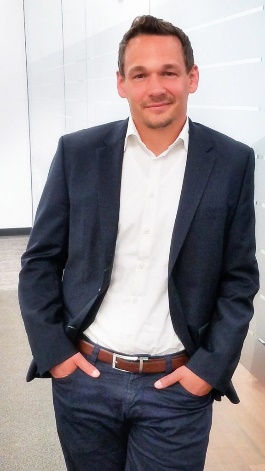 Stefan Mayr ist neuer Vertriebsleiter Österreich der Business Unit Perfect Welding.